ҠАРАР                                                                         РЕШЕНИЕ26 апрель 2022 й.                          № 43-2   	          26 апреля 2022 г.                       Об отмене решение Совета сельского поселения Иликовский сельсовет  муниципального района Благовещенский район Республики Башкортостан от 05.04.2022 г. № 41-1                     «Об утверждении Дополнительного соглашения № 1 к Соглашению между органами местного самоуправления муниципального района Благовещенский район Республики Башкортостан и органами местного самоуправления сельского поселения Иликовский   сельсовет муниципального района Благовещенский район Республики Башкортостан о передаче органам местного самоуправления сельского поселения Иликовский сельсовет муниципального района Благовещенский район Республики Башкортостан осуществления части полномочий органов местного самоуправления муниципального района, утвержденному решением Совета   сельского поселения Иликовский   сельсовет муниципального района Благовещенский район Республики Башкортостан                                        от 12.11.2021 г. № 33-3»	Совет сельского поселения Иликовский сельсовет муниципального района Благовещенский район Республики Башкортостан р е ш и л:	1. Отменить решение Совета сельского поселения Иликовский сельсовет  муниципального района Благовещенский район Республики Башкортостан от 05.04.2022 г. № 41-1 «Об утверждении Дополнительного соглашения № 1 к Соглашению между органами местного самоуправления муниципального района Благовещенский район Республики Башкортостан и органами местного самоуправления сельского поселения Иликовский сельсовет муниципального района Благовещенский район Республики Башкортостан о передаче органам местного самоуправления сельского поселения Иликовский сельсовет муниципального района Благовещенский район Республики Башкортостан осуществления части полномочий органов местного самоуправления муниципального района, утвержденному решением Совета   сельского поселения Иликовский сельсовет муниципального района Благовещенский район Республики Башкортостан       от 12.11.2021 г. № 33-3».	2. Настоящее решение обнародовать путем размещения в сети общегодоступа «Интернет» на официальном сайте Администрации сельского поселения Иликовский сельсовет муниципального района Благовещенский район Республики Башкортостан и на информационном стенде Совета сельского поселения Иликовский сельсовет муниципального района Благовещенский район Республики Башкортостан.Глава сельского поселения						      Д.З. БатршинАУЫЛ  БИЛӘМӘҺЕ ХАКИМИӘТЕИЛЕК АУЫЛ СОВЕТЫМУНИЦИПАЛЬ РАЙОНЫНЫҢБЛАГОВЕЩЕН РАЙОНЫБАШКОРТОСТАН РЕСПУБЛИКАhЫ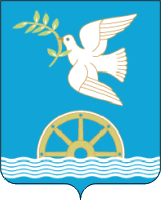 СОВЕТ  СЕЛЬСКОГО ПОСЕЛЕНИЯ ИЛИКОВСКИЙ СЕЛЬСОВЕТ МУНИЦИПАЛЬНОГО РАЙОНА БЛАГОВЕЩЕНСКИЙ РАЙОН РЕСПУБЛИКИБАШКОРТОСТАН